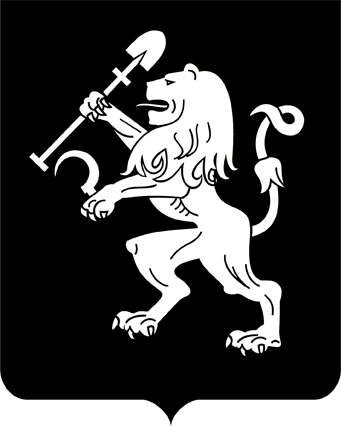 АДМИНИСТРАЦИЯ ГОРОДА КРАСНОЯРСКАПОСТАНОВЛЕНИЕО внесении изменения в постановление администрации города от 09.03.2016 № 125В связи с изменением структуры администрации города, руко-водствуясь статьями 41, 58, 59 Устава города Красноярска, ПОСТАНОВЛЯЮ:1. Внести изменение в постановление администрации города            от 09.03.2016 № 125 «Об уполномоченном органе муниципального образования города Красноярска в сфере муниципально-частного партнерства», заменив в пункте 1 слова «социально-экономического развития» словами «экономической политики и инвестиционного развития». 2. Настоящее постановление опубликовать в газете «Городские новости» и разместить на официальном сайте администрации города.Исполняющий обязанностиГлавы города                                                                              В.А. Логинов13.07.2018№ 475